    Versuchsanleitung – Rollender Stab                          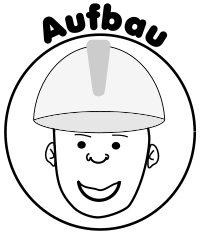 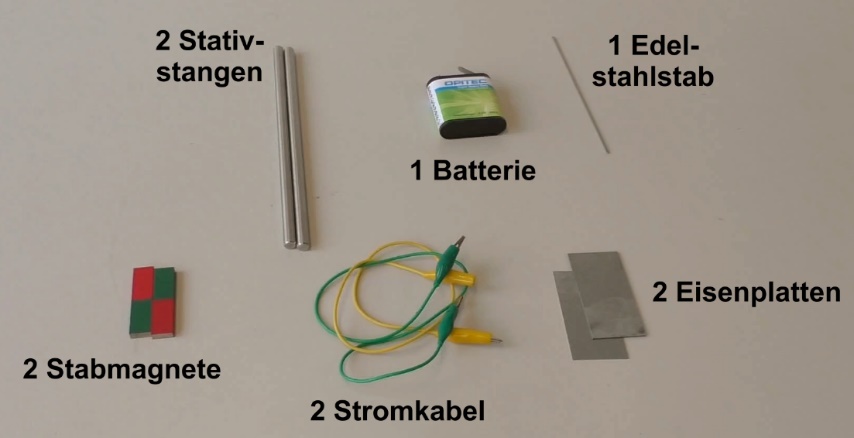 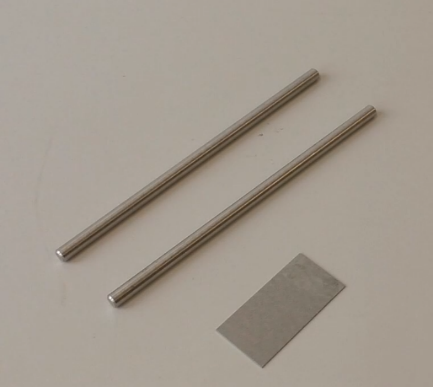 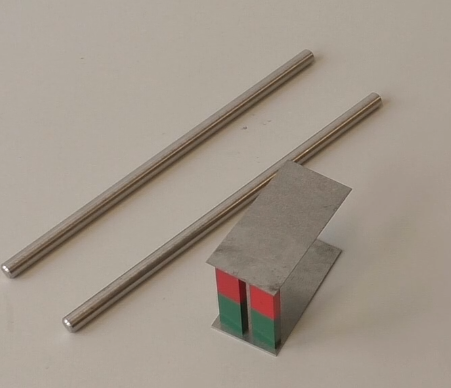 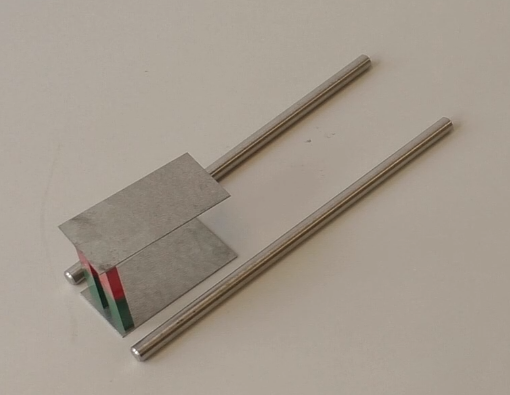 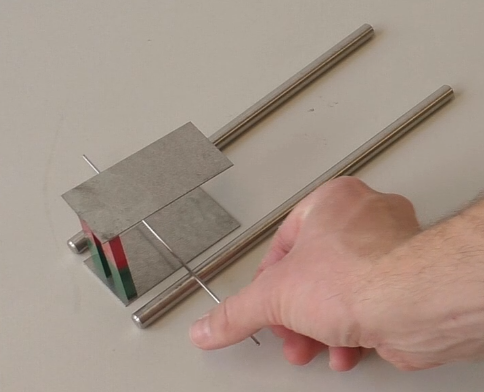 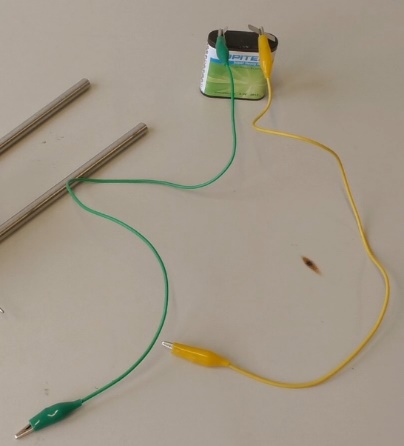 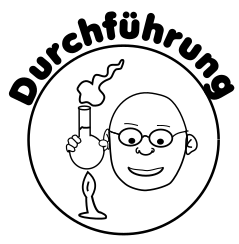 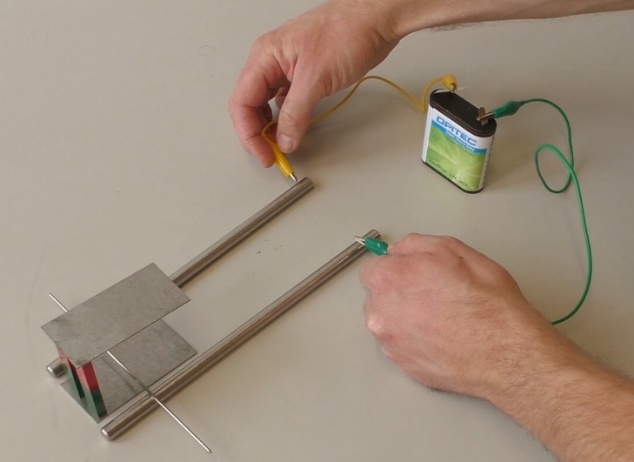 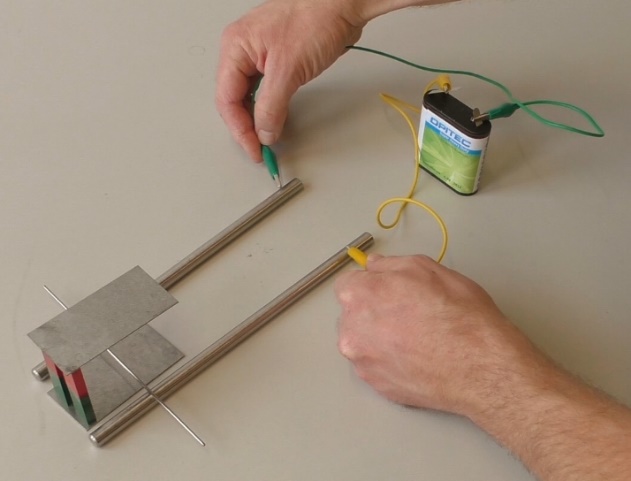 